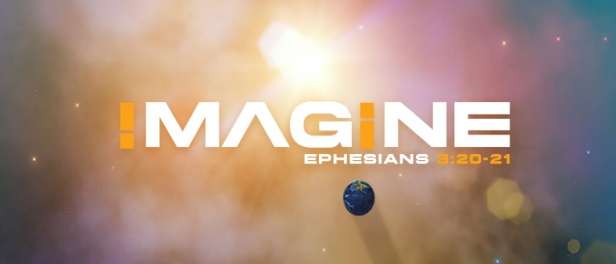 A.	He is the Lord of Limitless PossibilitiesHow do you View God? How Powerful do you think He is?Is He All Powerful?What Limitations are you putting on Him?God has yet to experience a Challenge; Genesis 18:14He has no Equal or CompetitionYour biggest Problem won’t even cause God to break out in a SweatNothing is too hard for the Lord!No matter how Bold our requests may seem, the Lord can do All we ask and much MoreThe best-case scenarios in our minds are Nothing compared to what God promises to DoB.	He has prepared Possibilities Beyond our ImaginationThere are Many possibilities beyond our ability to Imagine; Genesis 15:5Our eyes must be Opened to See and Understand; Eph 1:18-19It is the Spirit who Unveils God’s profound realities to us; 1 Cor 2:9-10We don’t have the Capacity to know what all to ask forHave your eyes been Opened to know the Truths of God?Or are you living acc to the World’s system and agenda?C.	Faith opens our Spiritual Eyes to see the Impossible things of GodAre you seeing the Possibilities or the Impossibilities? Genesis 13:10-17Abraham got the Other land that Lot did not wantBut the Lord told him to Lift up his eyes and see the PossibilitiesYour Imagination will make the Difference for you both Now and in the FutureIt will either result in Faith to see the endless Possibilities;
2 Corinthians 4:18Or it will result in Fear to see the endless ProblemsHonolulu Assembly of God  February 6, 2022